   Inhalte des Einführungskurses Frühchen-Patenschaft (5x4 Zeitstunden) des DRK, KV Berlin-Zentrum e.V.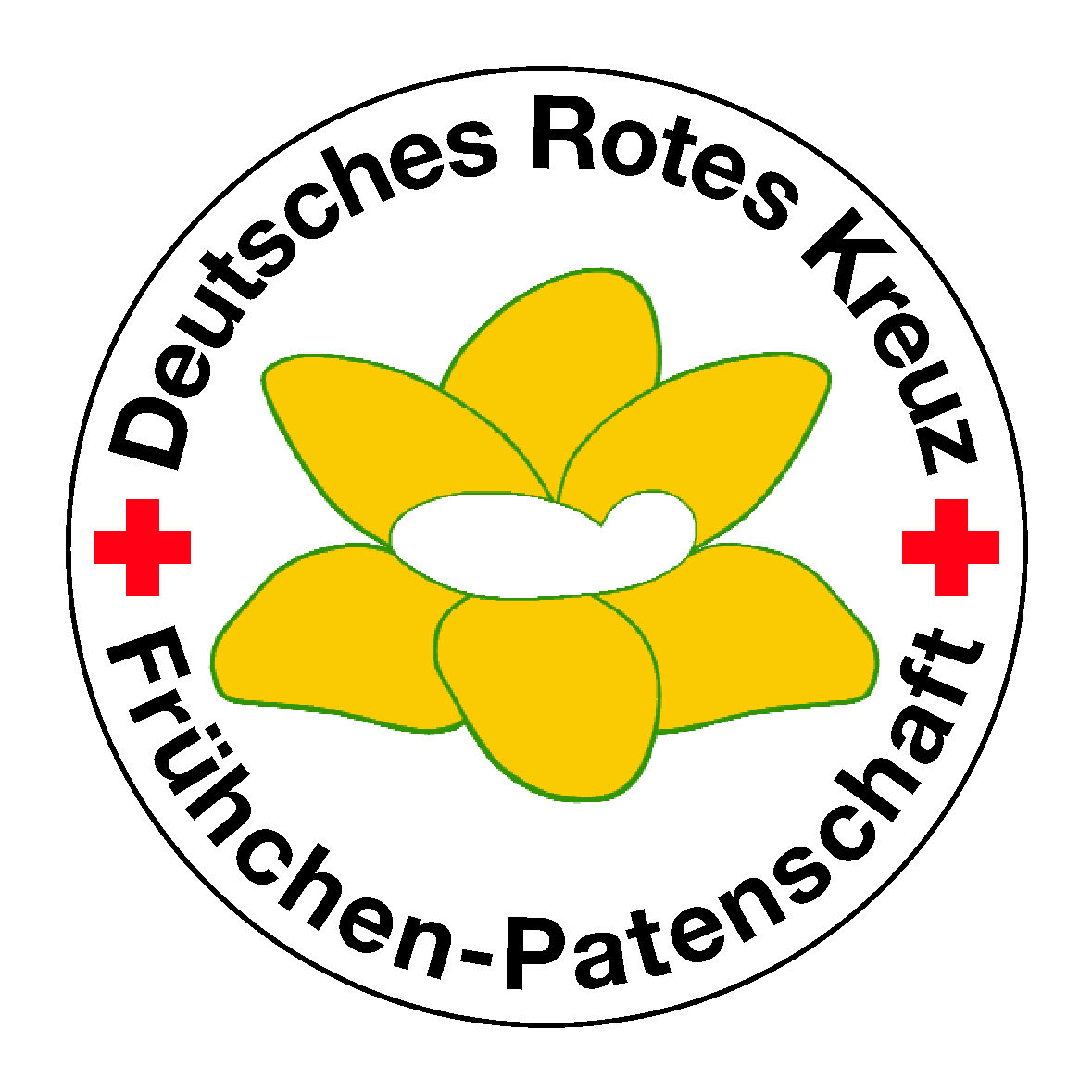    Aktualisiert Nov. 2018Koordinatorinnen: Angelika Zoll-Rüter, Sabine KrämerDRK Kreisverband Berlin- Zentrum e.V.Gotzkowskystr. 810555 BerlinTel.: 030 – 34 80 31 60E-Mail: a.zoll-rueter@drk-berlin-zentrum.de              s.kraemer@drk-berlin-zentrum.deThemenArbeitstechnikenZieleKennenlernen der GruppenteilnehmerPartnerinterview u. gegenseitiges Vorstellen in der GruppeJeder soll zu Wort gekommen sein Teilnehmer lernen sich näher kennenTZI RegelnWerden benannt, erklärt und sichtbar aufgehängtAlle sollen sich an diese verbindlichen Regeln haltenMeine Assoziationen zu FrühchenIn der Gruppe nennt jeder seine Assoziationen und sie werden am Flipchart aufgelistetAlle sollen sich deutlich machen, was jeder mit „Frühchen“ verbindetBericht einer „Frühchenmutter“Vortrag mit Fragen und AntwortenSensibilisierung der EA für die Problematik einer zu frühen GeburtBallspiel mit mehreren BällenIn der GroßgruppeLockerungsübungLicht und SchattenKleingruppenarbeit und Vorstellung in der GroßgruppeEs soll deutlich werden, dass Mutter- u. Vatersein nicht nur mit Glücksgefühlen einhergehtCharité, Universitätsmedizin BerlinVorstellung der ElternberatungWissen über die Arbeitsweise erlangenSituation der Mütter nach FrühgeburtVortrag von Ärztin mit anschl. DiskussionWissen wird vermittelt(Handout)Besichtigung der neonatologischen StationIn KleingruppenSoll den EA erfahrbar machen, in welcher Umgebung dieEltern die ersten Monate in der Klinik ihre Frühchen besuchenSituation der Eltern in der Klinik u. zu HauseGesprächsrunde mit Infos u. DiskussionSensibilisierung der EAOutcome v. Frühgeborenen u. NachbetreuungVortrag (Ärztin oder Soziarbeiterin) u. Diskussion Wissen vermittelnLebenszyklusWird referiertWissenEigene Lebensübergänge und KrisenVerschiedene Postkarten werden ausgelegt u. jeder kann sich eine nehmen und eigenen Lebensübergang kurz schildernBezug zum eigenen Leben herstellen (Selbsterfahrung)Lebensveränderungen BewältigenTrauerphasen4 Trauerphasen werden referiertu. diskutiertWissen vermittelnWie kann Patin in welcher Phase unterstützenIdeen werden in der Großgruppe zusammengetragenWissen vermitteln (Handout)Lebenstraum erzählenRollenspiel in Dreiergruppen:LebenstraumerzählerinZuhörerBeobachterDurch Feedback soll klar werden, was beim Beobachter „angekommen“ istEinfühlsames ZuhörenWird referiertAus Momo wird vorgelesenJeder kann Fehler erkennen, die er auch schon selber gemacht hatWodurch zeichnet sich ein „guter Zuhörer“ aus?Eigenschaften eines „schlechter“ ZuhörersAuf Zuruf werden Merkmale aufgelistetSoll dazu dienen, dass jeder sich klar wird über seine EigenschaftenFragen, die im Gespräch weiterhelfenGemeinsam auf Flipchart Liste erstellenWissenMutter kommt hilflos auf  Patin zu mit unterschiedlicher Fragestellung:„Ich hab´ die ganze Nacht nicht geschlafen und kann nicht mehr!“Rollenspiel in Dreiergruppen,Auswertung in der GroßgruppeVerschiedene Reaktionsmöglichkeiten sollen erarbeitet und geübt werden.Schreiverhalten von BabyInput wird referiertWissenSchreiambulanzenInformationWissen und schriftl. Informationen Stummes GesprächAuf 3 verschiedenen Plakaten werden 3 Fragestellungen gestellt u. an die Wand geheftet:Warum schreien Babys?Was löst Schreien bei mir aus?Welche Ratschläge bekommen Mütter/Väter, wenn ihre Babys schreien?Ohne Diskussion schreiben alle EA ihre Antworten auf die einzelnen Plakate, anschließend moderierte Diskussion.WissenEigene Erfahrungen darstellenBindungstheorie nach John BowlbyWird referiert u. diskutiertWissenTeufelskreis u. EngelskreisWird erläutertWissenEigenschaften eines guten HelfersJeder nennt die guten  Eigenschaften seines Helfers u. Eigenschaften, die nicht hilfreich sindEigenschaften werden sichtbar auf dem Boden ausgebreitetReflexion des eigenen Erleben,eigene Erfahrungen nutzen100 Arten „sehr gut“ zu sagenAlle TN bekommen eine Liste mit Aussagen, bewegen sich im Kreis und sagen dem wechselnden Gegenüber etwas PositivesAlle erleben es als positiv, etwas nettes gesagt zu bekommenKinderschutzProblematik wird erörtert und Hotline Tel.-Nr. wird weitergegeben,für den NotfallWissen, Handlungsstrategien parat habenSignale des Babys Filmausschnitte werden analysiert und besprochen, um zu verstehen, was Babys „sagen“ wollen.WissenWas brauchen Eltern?In der Großgruppe wird alles zusammen getragen und am Flipchard aufgelistet.WissenGefühle raten2 Gruppen werden gebildet und stehen sich gegenüber. Jeweils einer Gruppe wird ein Begriff (z.B. ärgerlich, traurig, wütend) gezeigt, den die Gruppe dann pantomimisch darstellten und von der anderen Gruppe erraten werden muss.AuflockerungsspielBericht einer Mutter, die ein behindertes Kind hatBericht einer  MutterFragen an die MutterEA sollen etwas über Höhen und Tiefen im Zusammenleben mit einem behinderten Kind etwas erfahren.Praktische Übungen zum Umgang mit FrühgeborenenUnter Anleitung einer Kinderkrankenschwester werden Griffe und Positionen erklärt und geübt.WissenHilfsangebote in der Stadt für ElternAuflistung örtlicher AngeboteWissenWas denken die EA, was eine Mutter von der Patin wissen möchte?Auf Zuruf werden Ergebnisse am Flipchard aufgelistet.Unterschiedliche Meinungen  werden deutlichWas möchte ich als Patin beim 1. Besuch von mir mitteilen?Jeder schreibt für sich auf, was er mitteilen möchte, anschließend werden Ergebnisse zusammen getragen und diskutiert.Vorbereitung auf das 1. kennenlernenTipps zum Gelingen einer guten PatenschaftKoordinatorinnen stellen „Giftliste“ vor mit Erklärungen und Diskussion.Fehler sollen vermieden werdenEine Patin berichtetPatin schildert „ihre Arbeit“ in der Familie, mit Nachfragen u. DiskussionVorstellung über die Aufgabenstellung als Patin soll vermittelt werdenMeine Stärken und was ich noch lernen möchteTeilnehmerinnen schreiben auf und behalten den Zettel bei sich,anschließend DiskussionSelbsteinschätzung der EA,Hinweise für Koordinatorinnen auf gewünschte FortbildungsangeboteAuswertung des EinführungskursesTeilnehmerinnen bewerten (sehr gut, gut, geht so, kann wegfallen) anonym die einzelnen Teile des Kurses und geben Bewertung abHinweis für die Koordinatorinnen, ob etwas zu verändern istVerwaltungs-angelegenheitenSchweigepflichterklärungMitgliedschaft beim KVPKW-Nutzungserklärung BankverbindungStatistikblätterErfahrungsaustauschterminePolizeiliches FührungszeugnisFakten zur Einsetzbarkeit AbschlussrundeAnhand von 2 Symbolen (Feder und Stein) sagen alle Teilnehmerin und die Koordinatorinnen abschließend ihre Meinung zum KursDamit wird ein Abschluss für die Gruppe gefunden